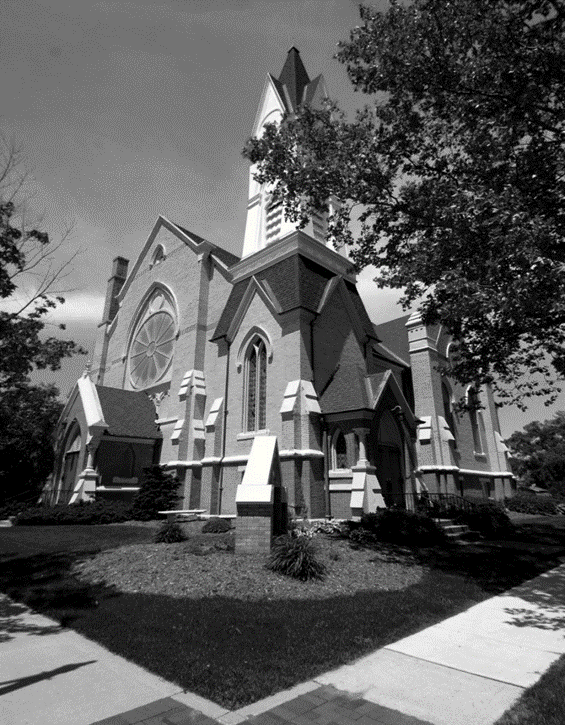 *Thank you to all for your Prayers! Please feel free to send a card to anyone listed above.Confirmation Classes: Pastor Ed is still holding classes for youth, in grades 8 and above. Our Confirmands will be recognized September 11th at our “Come Gather” Sunday Service.Member Class: If you or someone you know is interested in joining our faith family, please contact the church office or Pastor Ed if you are feeling led to join this community of faith by becoming a member.The summer church office hours are Mon. through Thurs. from 9:00-3:30 with a break from 12:00-12:30pm. Please call ahead if you need assistance. The office will be closed on July 4th in recognition of Independence Day. Please update your contact info (new address, email or phone  number) to receive any church mailings, with the church office. •	Happy Birthday! Terri Merritt (7/2), Betty Houle (100! on 7/4), Deb Dieckman (7/5), Claude Johnson (7/6), Cindy Hanson (7/7), Harry Riddle (7/9), Carla Durdle (7/12), Darlene Petersen (7/18), Chris Hubbard (7/19), Cap Tower (7/19), Blake Rowland (7/22), Zachary Norman (7/22), Marta Lores (7/23), and Sarah Milam (7/28).Happy Anniversary! To Jerry & Gloria McPherson (7/12) and Josh & Kim Kruger (7/14).Card Party! Women’s Fellowship is hosting a card shower for Bette Houle who turns 100 on July 4th! Please bring your cards to the office ASAP or to church service. *The cards will be delivered to her to help her celebrate her big day!  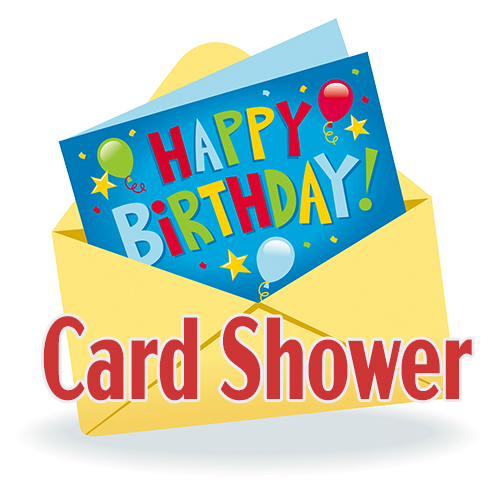 Our Nurse is available Mon. and Tues. from 8-4, and on Thurs. from 8-12. If you have medical questions, concerns, or need a ride to any medical appointments, please call/text Patrice at 616-894-7288.Mental Health Emergency Number will be available starting July 16th. The number “988” will connect you to a mental health crisis help (like 911 does for emergencies). COVID vaccines are now available for anyone 6 months and older. Contact your doctor or Health Department with any questions.Sunday School: Recruitment is underway for teachers. We have flexible options teaching once a month, a quarter, or a month at a time. All teachers have a set grade levels and lessons are sent to you in advance. The Gospel Light curriculum is colorful and has plenty of options and most everything is prepared and provided in advance. We have kids who have aged out of grade 5 and need the SEEN curriculum that has been popular in the past. We really would like to expand Sunday School for the Middle School kids. If you can find it in your heart to help our youth, please call Fran Gibbs at 754-7714 and leave a message. I will get back to you! Mark your calendars for September 11 for Sunday School to resume.Vacation Bible School: Plan on attending VBS at St. Paul Lutheran July 26, 27, and 28. Next year it will be FCC’s turn to host VBS! Join Mark for dinner and 2 hours of fun. To register, call St. Paul Lutheran Church at (616) 754-6676.  •	FCPS Enrollment packets for fall classes are still available! *We only have a few spots left! If you or someone you know would like more information on our wonderful, fun & loving, Christian based school, contact the office or Ms. Candy.Summer Buzy Bees: We still have spots open for children ages 3-6 years old. The program is held every Monday and Wednesday from 8:30- 11:30am. The program will end on July 27th (no class on July 4th). The cost is $20 per day (this includes snacks and learning materials). If you are interested, please contact Candy Outman or the church office to sign up or for more information.Special Music Line-up for July: July 3 – a performance by Deb Dieckman and special musical organ piece by Chris Bosch.July 10 –  music video selected by Pastor Ed. By Katy Nichole “In Jesus’ Name.” July 17 – performance by Claude JohnsonJuly 26 – a performance by the Chancel Choir.July 31 – a performance by Morgan Venema.If you would like to sing with the choir, or provide special music, please contact Julie Momber or the church office.We are still pursuing any interested people to direct choir. This is a paid position! See Fran Gibbs for more information.Our next meeting is Aug. 9th at 6:30pm to plan for the fall. *Thank you to all who have signed up and hosted Coffee Service this summer. August dates are now available outside the office. Unfortunately, due to health reasons, Suzy Kreeger has resigned from the deacons. We thank her for years of service to FCC and her expertise in deacon matters. Deb Dieckman is willing to fill in Suzy’s term. She too, has years of service and expertise to help us moving ahead. Officers elected are Don Gibbs, Chairman; Jane Truesdell, Vice Chair, who also comes with much expertise; and Fran Gibbs, Secretary.Claude Johnson received a very generous donation for his Coats for Kids Program. That donation is in the Deacon Discretionary Fund until fall.We are always looking for ways for our congregation to be involved in our Sunday Service! Here are some areas we are looking for volunteers to help:•	Liturgist: If you would like to help with our Sunday Readings, please contact the church office. •	Sound Techs: We are looking for volunteers to learn our sound booth system and help with streaming our services. If interested, contact the office.Summer Camp: The Michigan Congregational Camp for 3rd–8th graders, held July 10-15th at the YMCA Camp Ohiyesa in Holly, MI. Register at: www.michigancongregationalsummercamp.org.Contact Claude Johnson if you would like more info on joining the youth group or upcoming missions, at claudej2002us@yahoo.com.Attention FCC Family: Please update your contact information! We want to make sure everyone is included in our contact roster! This roster is used when we are sending out general mailings, monthly newsletter, emails, and to list any birthdays and anniversarys. Please feel free to contact our office with your email(s), addresses, and phone number(s), so that we may contact you!Board Meeting: to plan for the fall, will be in August. We hope to resume some favorite activities from the past and maybe try some new ones. Stay tuned!Thank you all who contributed cards to honor Bette Houle on her 100th birthday!!! She is thrilled that her church family keeps her close in our hearts!The Commision on Aging is the Senior Newspaper for our county. For upcoming events and services, visit: www.montcalmcountycommissiononaging.org or call 989-831-7476 and select an option. Drivers needed: make extra money by becoming a volunteer driver! Driver uses own vehicle and is reimbured at .58 ½ cents per mile. If interested please call the CoA, option #4.WALK TO END ALZHEIMER’S: There will be a walking event on Sat., Sept. 10th at Frugthaven Farms here in Greenvile. If you are interested in registering for our team, or to start your own, contact Pam Shock at 989-831-7476 option #3.PROJECT FRESH: this program provides coupons for fresh produce that can  be purchased from locla farmers at farmers markets. Requirements are 60+, live in montcalm County, meet income guidelines (will be verified with you call). *Due to limited number of coupons available, you MUST call to regsiter at 989-831-7476, option #4.TAKE-OUT OR DINE IN SOUP & SALAD BAR: provided by CoA in Stanton. Please reserve your meal by Monday at noon at 989-831-7476, option #1. *Meals are every Tues. and Thurs. Seniors 60+ is a $3 donation, under 60 is $6.50 charge.Greenville Area Senior Citizens Center: Food with Friends Meals are served on Wed & thurs at noon. Call 616-894-2255 to reserve your lunch. Other events at the GR Senior Citizens Center: Tuesdays has Zumba at 9am, Senor Moment Café at 10:30am (3rd Tues. of month) , and euchre at 6pm. Wednesdays has penny bingo at 10am, food w/friends at 12pm. Thursdays has Quilting at 9am, Stamping class at 10am (1st Thurs. of the month), Food w/friends at 12pm, and cards at 1pm. Fridays has penny bingo at 12:30pm and cards at 1pm. For more information, call 616-754-1658.CoA Transportation: is a transportation program where volunteer drivers take you to medical appointments, wait until you are done, and bring you home. *A Wheelchair van is available. This program is for seniors 60+ who meet the guidelines (call to see if  you qualify). This program can help you get to cities like Grand Rapids, Lansing, etc. Call for a ride today! *See also PARISH NURSE NEWS.Flat River Commuity Players Presents: “The Lion, the Witch & the Wardrobe.” July 1, 2, 8, 9 at 7:30pm and July 10th at 2pm at the Greenville Community Center. Purchase tickets at the GR Community Center (only).~ July 2022 ~Calendar Notes: ~ August 2022 ~Calendar Notes: IN OUR PRAYERSIN OUR PRAYERSIN OUR PRAYERSIN OUR PRAYERSIN OUR PRAYERSOUR MILITARY: Matthew Crittenden, Jordan Varney, Paul Lepley, TJ Curry, Joshua Roose, Stephanie Roose, Melissa Staffen, Rick Grimes, Joe Suchowolec, Griffin Gloden, and Kyle Durdle.OUR MILITARY: Matthew Crittenden, Jordan Varney, Paul Lepley, TJ Curry, Joshua Roose, Stephanie Roose, Melissa Staffen, Rick Grimes, Joe Suchowolec, Griffin Gloden, and Kyle Durdle.OUR MILITARY: Matthew Crittenden, Jordan Varney, Paul Lepley, TJ Curry, Joshua Roose, Stephanie Roose, Melissa Staffen, Rick Grimes, Joe Suchowolec, Griffin Gloden, and Kyle Durdle.OUR MILITARY: Matthew Crittenden, Jordan Varney, Paul Lepley, TJ Curry, Joshua Roose, Stephanie Roose, Melissa Staffen, Rick Grimes, Joe Suchowolec, Griffin Gloden, and Kyle Durdle.OUR MILITARY: Matthew Crittenden, Jordan Varney, Paul Lepley, TJ Curry, Joshua Roose, Stephanie Roose, Melissa Staffen, Rick Grimes, Joe Suchowolec, Griffin Gloden, and Kyle Durdle.Ongoing prayers for:Ongoing prayers for:Ongoing prayers for:Ongoing prayers for:Ongoing prayers for:Lucas HopkinsRob SansomTrudy PetersenJerry McPhersonGloria McPhersonDr. Joseph MejiaKen & Kathy ReedJohn KoppenolJerry HaverdinkJames Griffith, Jr.Brian Tiffany FCC Family At Care Facilities:FCC Family At Care Facilities:FCC Family At Care Facilities:FCC Family At Care Facilities:FCC Family At Care Facilities:Lois HazelwoodBette Houle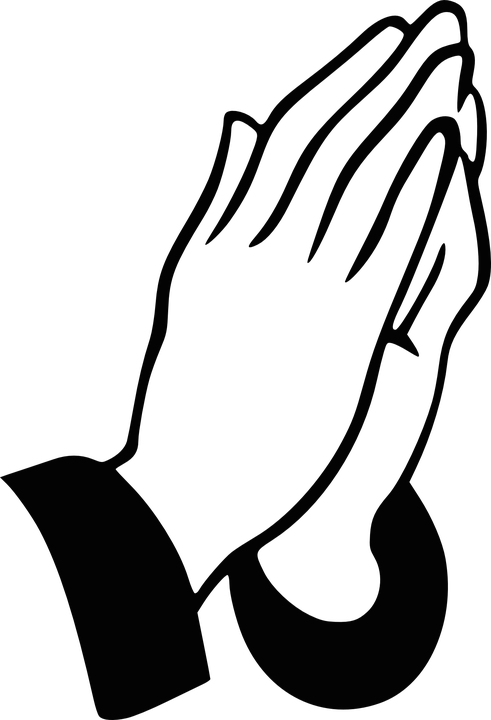 Corla MorganBarb HoyMable TatePat TothDoris Dieckman MarshallLois HazelwoodBette HouleCorla MorganBarb HoyMable TatePat TothDoris Dieckman Marshall-at Hathaway Hills Assisted Living Room #31-at The Brook Assisted Living, Cedar Springs -at SHUM RNC, Room #103-at Canal View Houghton County Medical Facility-at United Rehab and Nursing, Room #108-at Hathaway Hills Assisted Living, Room #15-at Green Acres, Apt. #207-at Hathaway Hills Assisted Living Room #31-at The Brook Assisted Living, Cedar Springs -at SHUM RNC, Room #103-at Canal View Houghton County Medical Facility-at United Rehab and Nursing, Room #108-at Hathaway Hills Assisted Living, Room #15-at Green Acres, Apt. #207-at Hathaway Hills Assisted Living Room #31-at The Brook Assisted Living, Cedar Springs -at SHUM RNC, Room #103-at Canal View Houghton County Medical Facility-at United Rehab and Nursing, Room #108-at Hathaway Hills Assisted Living, Room #15-at Green Acres, Apt. #207Members, Family and Friends:Members, Family and Friends:Members, Family and Friends:Members, Family and Friends:Members, Family and Friends:Natalie Grace WallaceValerie MejiaTom AntorJudy SwartzNatalie Grace WallaceValerie MejiaTom AntorJudy SwartzGranddaughter of Chris & Doug DoddSister of Don MomberBrother of Anita PutnamFCC Member and friend to allGranddaughter of Chris & Doug DoddSister of Don MomberBrother of Anita PutnamFCC Member and friend to allGranddaughter of Chris & Doug DoddSister of Don MomberBrother of Anita PutnamFCC Member and friend to allSpecial Prayers for:Special Prayers for:Special Prayers for:Special Prayers for:Special Prayers for:The family of Jelane Hamper as she passed away June 6, 2022, surrounded by her children. Her funeral will be held here at FCCoG, on August 13th at 11am. *More information to follow. The family of Jelane Hamper as she passed away June 6, 2022, surrounded by her children. Her funeral will be held here at FCCoG, on August 13th at 11am. *More information to follow. The family of Jelane Hamper as she passed away June 6, 2022, surrounded by her children. Her funeral will be held here at FCCoG, on August 13th at 11am. *More information to follow. The family of Jelane Hamper as she passed away June 6, 2022, surrounded by her children. Her funeral will be held here at FCCoG, on August 13th at 11am. *More information to follow. The family of Jelane Hamper as she passed away June 6, 2022, surrounded by her children. Her funeral will be held here at FCCoG, on August 13th at 11am. *More information to follow. Pastoral NewsChristian Ed NewsChurch Office NewsCelebrationsParish Nurse NewsPreschool NewsMusic Committee NewsDeacons NewsCommunity News and Events through the Commision on AgingMutual Ministry OpportunititesPF Youth NewsUpdate your Contact Information!Women’s Fellowship NewsSunMonTueWedThuFriSat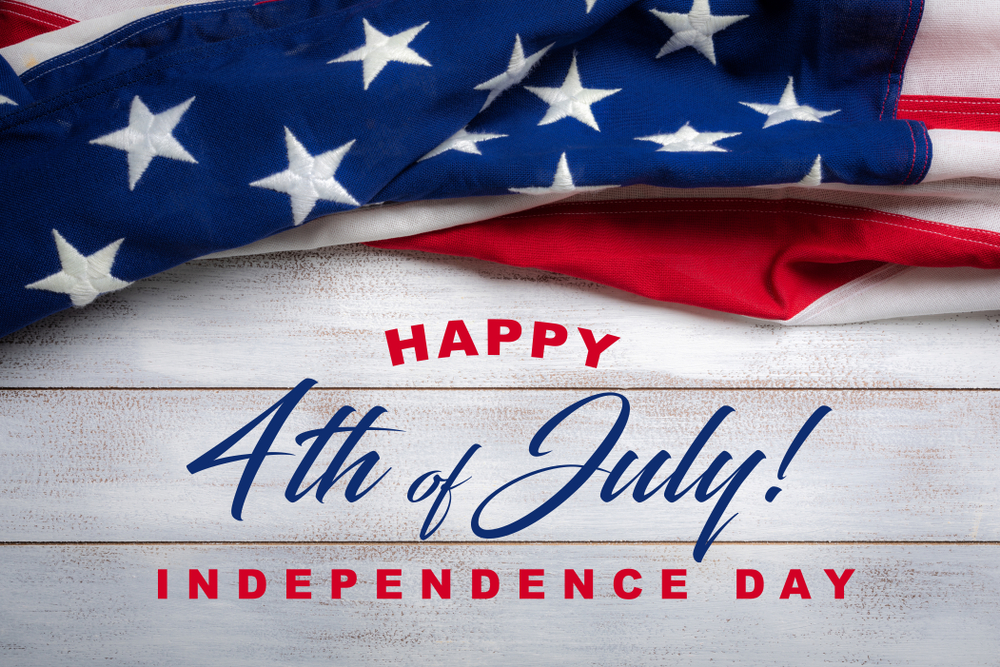 123Communion10:30 WorshipSpecial Music – Deb Dieckman3p Venture Crew4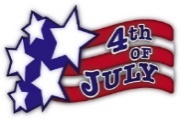 ~Office Closed~58:30 Buzy Bees68:30 Buzy Bees10a PURLS711a GAMA7:30 AA891010:30 WorshipSpecial Music – Music Video118:30 Buzy Bees12138:30 Buzy Bees10a PURLS147:30 AA154a Danish Festival Breakfast161710:30 WorshipSpecial Music – Claude Johnson3p Venture Crew188:30 Buzy Bees19208:30 Buzy Bees10a PURLS217:30 AA2223249:30 Choir Practice10:30 WorshipSpecial Music – Chancel Choir258:30 Buzy Bees6:30 Trustees26278:30 Buzy Bees10a PURLS287:30 AA29303110:30 WorshipSpecial Music – Morgan VenemaHappy Independence Day to All!Happy Independence Day to All!Happy Independence Day to All!Happy Independence Day to All!Happy Independence Day to All!Happy Independence Day to All!SunMonTueWedThuFriSat16:30 Council2310a PURLS411a GAMA4:30 Scouts (all)7:30 AA567 Communion10:30 WorshipSpecial Music – Dave & Marie Hodges3p Venture Crew896:30 Deacons1010a PURLS114:30 Scouts (all)7:30 AA121311a Jelane Hamper Memorial Service1410:30 WorshipSpecial Music – Stephanie Clark & Family15161710a PURLS184:30 Scouts (all)7:30 AA19202110:30 WorshipSpecial Music – Keith & Jean Hudson3p Venture Crew22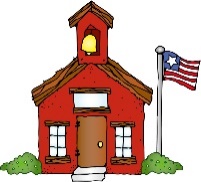 First Day of School! (Public)6:30 Trustees232410a PURLS254:30 Scouts (all)7:30 AA2627289:30 Choir Practice10:30 WorshipSpecial Music – Chancel Choir293031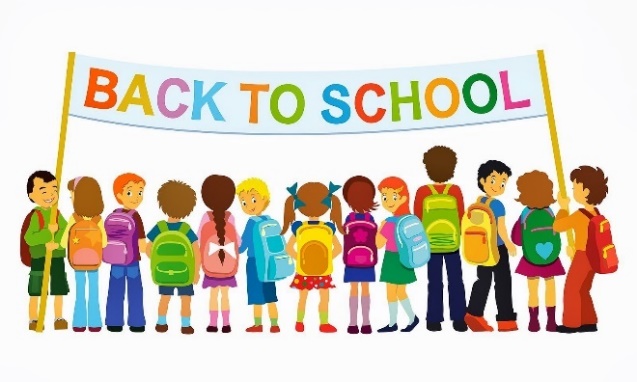 